 Temeljem članka 28. Zakona o odgoju i obrazovanju u osnovnoj i srednjoj školi (NN 87/2008), Školski odbor Osnovne škole Vjekoslava Klaića, Garčin na sjednici održanoj  29 . rujna 2016 . godine, na prijedlog Učiteljskog vijeća od     28  .rujna 2016.  i pozitivnog mišljenja Vijeća roditelja od   28.  rujna 2016. donio jeŠkolski kurikulum za 2016./2017. školsku godinu        Uvod    	Pod pojmom Školskog kurikuluma podrazumijevamo sve sadržaje, procese i aktivnosti koji su usmjereni na ostvarivanje ciljeva i zadaća odgoja i obrazovanja kako bismo promovirali  intelektualni, osobni, društveni i tjelesni razvoj učenika. On obuhvaća, osim službenih programa nastave, i druge programe koje škola provodi, pokazuje brojne aktivnosti učenika i učitelja, pokazuje po čemu je škola prepoznatljiva.    	Školski kurikulum temelji se na učeničkoj razini znanja, interesa i sposobnosti, na raznolikosti i kompleksnosti obrazovnih interesa i potreba učenika, roditelja i lokalne zajednice, stalnom porastu znanja, te potrebom oblikovanja učenikove osobnosti u svijetu koji se stalno mijenja.    	Planiranim aktivnostima, programima i projektima težimo kvalitetnim rezultatima ostvariti ciljeve usmjerene na učenika i njegov razvoj, stručnu samostalnost i odgovornost učitelja, samostalnost i razvoj škole, te uz potporu uže i šire društvene zajednice doprinijeti izgradnji učinkovitog i kvalitetnog obrazovnog sustava.  	Školski kurikulum objavljen na mrežnim stranicama škole, dostupan je učenicima, roditeljima i svima zainteresiranima za život i rad škole.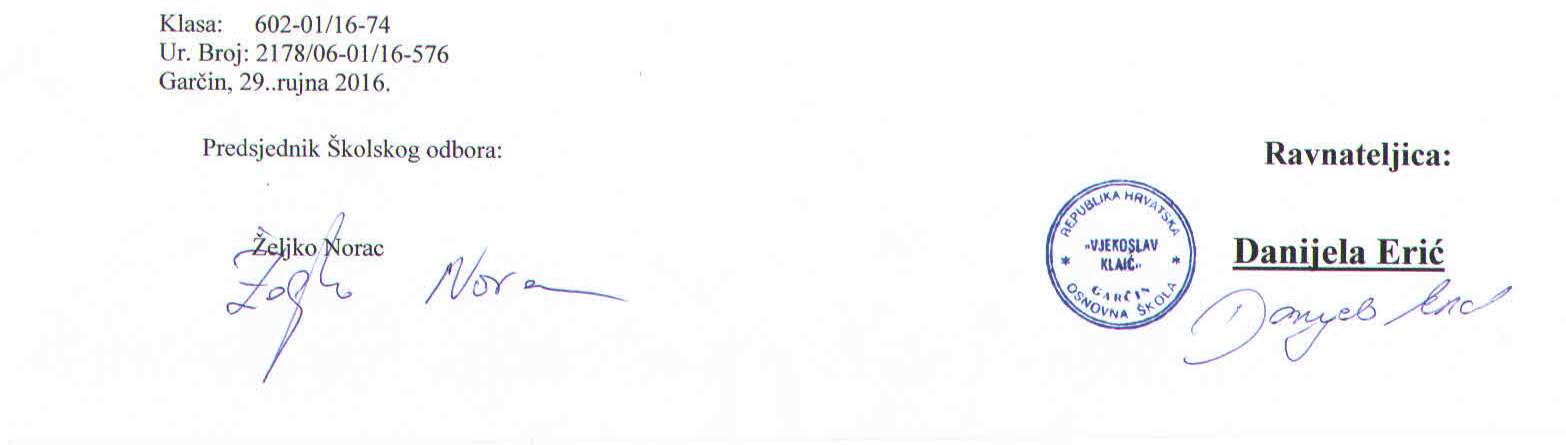 Aktivnost, program iliprojektCiljeviNamjenaNositelji i njihovaodgovornostNačin realizacijeVremenikDetaljan troškovnikNačin vrednovanja i načinkorištenja rezultata vrednovanjaIzborna nastava vjeronauka u I.-VIII. r.Upoznati učenike s krščanskom religijom.. Upoznati i slijediti osobu Isusa Krista. Upoznati tajnu Trojstvenog Boga u povijesti spasenja.Povezivanje  Božjeobjave i tradicije Crkve sa životnim iskustvom učenika.Uključivanje učenika kako bi upoznali svoju vjeru i živjeli u skladu s njom.Anđelka Čajkovac , Robertina Draškić, vjeroučiteljice i učeniciNastava prema smjernicama HNOS-aIzvođenje nastave 70 sati godišnje7. rujna 2016. – 14. lipnja 2017.Potrošni materijal za rad učenika100,00 kn,Stručno usavršavanje vjeroučitelja…1.000,00 kn.Pismeno praćenje i brojčano ocjenjivanje učenika, ovaj izborni program je sastavni dio općeg uspjeha učenika i jedan od čimbenika izgradnje pozitivnih vrijednosti kod djece i mladeži.Izborna nastava informatike u V.-VIII. r.Obučiti učenike sukladno planu i programu, za uporabu računala i primjenu teoretskih znanja u svakodnevnoj računalnoj komunikaciji i praksiOsposobljavanje učenika za uporabu različitih računalnih operacija u svakodnevnom životu. Boždar Bosančić učitelj informatike i učeniciNastava prema smjernicama HNOS-a70 sati godišnje7. rujna 2016. – 14. lipnja 2017.Potrošni materijal za rad učenika 100,00 kn,Stručno usavršavanje učitelja…1.000,00 kn.Pismeno praćenje i brojčano ocjenjivanje učenika, ovaj izborni program je sastavni dio općeg uspjeha učenika i jedan od čimbenika izgradnje pozitivnih vrijednosti kod djece i mladeži, te stjecanje osnovnih znanja o primjeni informatičkih tehnologija.Izborna nastava njemački  jezika u IV.-VIII. r.Naučiti i probuditi svijest učenika o stranom jeziku, njegovati njegove vrijednosti i specifičnosti, usvojiti osnovne elemente školskoga gradiva i razviti komunikaciju na stranom jeziku putem aktivne uporabe u svakodnevnim situacijama .Poticanje interesa i sklonosti prema jezičnom gradivu, osposobljavanje i motivacija učenika za daljnje učenje stranog jezika, stvaranje zanimanja i potrebe za sadržajima istoga-razvijanje znanja o kulturi i civilizaciji njemačkog govornog područjaUočiti značenja prezentiranih sadržaja, spoznaja važnosti istoga, osvijestiti i naučiti osnovne pojmove cjelokupnoga gradivaPoticati osjećaj za lijepo, trajno razvijati osjećaj za njemački, ali i druge strane jezike, a i šire, razvijati svijest o potrebi učenja stranih jezika, pravo na slobodu misli i izražavanja Razvijanje intelektualne radoznalosti, razvoj sposobnosti izražavanja pročitanog, uočavanja, sistematizacije, zaključivanja, vrednovanja napisanih i prezentiranih uradaka i njihovih sadržajaAnemarija Ručević ,nastavnica njemačkog jezika i učeniciNastava prema smjernicama HNOS-a,70 sati godišnje7. rujna 2016. – 14. lipnja 2017.Potrošni materijal za rad učenika ….100,00 kn,Stručno usavršavanje učiteljice…1.000,00 kn.Pismeno praćenje i brojčano ocjenjivanje učenika, ovaj izborni program je sastavni dio općeg uspjeha učenika i jedan od čimbenika izgradnje pozitivnih vrijednosti kod djece i mladeži, drugi je strani jezik u školi.Suvremeni plesFolklor-naučiti i probuditi svijest učenika, izgraditi stav prema životu -poticati interes i sklonost prema tijelu, pokretima tijela, svijesti o potrebi čuvanja i njegovanja životnih vrijednosti, stvaranja zanimanja i potrebe za sadržajima istog - razvijanje intelektualne radoznalosti, razvoj sposobnosti izražavanja osjećaja pokretom i pjesmom,njegovati tradiocionalni način pjevanja-poticati osjećaj za lijepo, trajno, razvijati osjećaj za tijelo i pokrete, a i šire, razvijati svijest o potrebi vježbanja i kretanja, poticati učenike na njegovanje i vrednovanje kulture i narodne baštine Ana Tereza Barišić, prof. HJ-POVAnemarija Ručević, prof. NJ-HJTijekom školske godineTijekom školske godineNastupi na školskim priredbama(Dan škole, Božićna priredba)Dramsko-recitatorske družineRazvijanje sposobnosti izražajnog čitanja i memoriranja, govorenja, glume;Dječje igre, osposobljavanje učenika za glumu popraćenu glasnim govorenjem i oponašanjem, razvoj kreativnosti,  razvoj govornih vještina, razvoj tolerancijePrikazati roditeljima i užoj i široj zajednici ovaj oblik učeničkog stvaralaštva,Promidžba škole, pomoć ostalim učenicima, skupinama, uređivanje panoa, obilježavanje prigodnih datumaUčiteljica Jasna Dimitarević  i učeniciIzvannastavne aktivnosti, realizirati prigodom školskih svečanosti, roditeljski sastanci, razredne priredbe, školske priredbe7. rujna 2016. – 14. lipnja 2017.Oprema za nastupe …500,00 kn,Potrošni materijal za nastupe… 500,00 kn., Hamer papir, ljepilo, pribadače, prigodna literatura, krep papir ,škarePismeno praćenje napredovanja učenika,Sudjelovanje na susretima i smotrama učeničkog stvaralaštva, održavanje svečanosti, priredbe u razreduRecitatorska skupinaOsposobljavanje učenika za krasnoslovlje, kritički odnos prema književnosti, razvijanje slušne percepcije.Razvijati duh zajedništva,razvoj kreativnosti, njegovanje izričaja, razvijanje ljubavi prema poeziji, pisanoj riječi, pozitivan stav prema ljudima; promicanje i razvijanje govorne kulture i kulture javnog nastupanja, razvijanje socioekonomskih karakteristika( osjećaja,  stavova, uvjerenja)Obilježavanje prigodnih datuma, ukrasiti školske panoe, izraditi svoju razrednu slikovnici i pjesmaricu prezentacije pred roditeljima. stjecanje literarnih sposobnosti i vještina u čitanju književnih tekstova, sudjelovanje učenika u različitim priredbamaUčiteljice Višnja Perković, Eva Kulić i učeniciŠkolske razredne svečanosti, održavanje priredbi, uređenje panoa, urediti školski list razredne nastaveTijekom nastavne godine po 1 sat tjednoFlomasteri, hamer papir, papir u boji, ljepilo, škare, prigodna literatura, papiri i olovke, materijal za kostimeŠkolski panoi, svečanosti, izložbe u školi, održavanje priredbi u razredu, izvješća, plakati, časopisi.KARTOGRAFSKA RADIONICA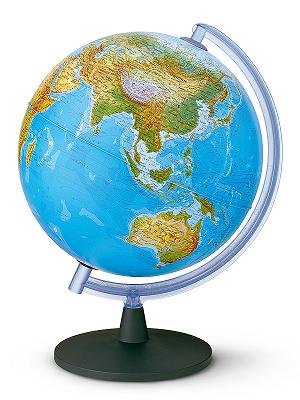 Razvijanje kartografskih vještina, snalaženje u prostoru;Upoznati učenike sa značenjem u primjeni zemljovida;Primjena zemljovida u prostoru, odnosno u kretanju ;Izrada 3 D reljefnih modelaIzrada kartograma i tematskih zemljovidaOrijentacijsko trčanje;Pripreme za natjecanje iz geografijeNastavnik Vinko Tokić;UčeniciPrema planu i programu HNOS-a;Izvođenje 35 nastavnih sati godišnje7. rujna 2016. – 14. lipnja 2017.ŠPERPLOČA,ČAVLIĆI,ČEKIĆHAMER PAPIR,LJEPILO ZA PAPIR, TOPOGRAFSKI        I OROGRAFSKIZEMLJOVIDI,BOJICE,GIPS,( 800 KN )„Čitanje zemljovida“( uporaba azimuta, orijentacija-primjena kompasa i krivinomjera, primjena topografskih znakova-posebice IZOHIPSA )Likovna skupinaRazvijati kreativnost, pozitivan stav prema ljudima i običajima, tradiciji kroz obilježavanje važnih datuma, razvijati zajedništvo prilikom rada,razumijevanje i uvažavanje različitih mišljenja i razvijanje timskog radaPomoći ostalim skupinama, obilježiti važne datume, urediti pozornicu, uljepšati školski prostorSamostalna izrada radova i ideja, (korištenje i prodaja radova, Dani kruha, izlaganje radova u školskom prostoru), suradnja s ostalim skupinamaMartina Đurković, Marija Tokić, Ivana MiklauševićBožena Peračković, Marijana Vuković,, Sanja Horvatović, Snježana Bašić, Katarina Lukić Dumenčić ,učiteljice i učenici,poticanje i koordinacija aktivnostiUz pomoć roditelja organizacija prodajnih sajmova, samostalno(izrada i uređenje učionice), izrada prigodnih ukrasa održavanje priredbi, uređivanje panoa i ukrašavanje učionice, izrada lutaka za igrokazeTijekom cijele godineHamer papiri , 5 kom 250kn, flomasteri 15 kn,krep papir 30kn, baloni 20knIzlaganje radova u školskom prostoru, prodaja radova na dječjem sajmuLikovna  skupinaUpoznavanje i razumijevanje likovnog jezika, likovnih i kompozicijskih elemenata, usvajanje rada s raznim likovno-tehničkim sredstvima i likovnim tehnikamaRazvoj  sklonosti za likovno stvaranje, sudjelovanje u likovnim natječajima, izložbe likovnih uradakaKrunoslav Rešetar,voditelj i učeniciIzvannastavna aktivnost za učenike 5. r. do 8.. r., 1 skupina, 2 sata tjednoTijekom nastavne godinePotrošni materijal za rad učenika  300,00 kn,Pismeno praćenje učenika u napredovanju i zalaganju, izložbe na školskoj i drugoj raziniMali pjevački zborPoticanje i razvijanje glasovnih sposobnosti učenika, razvijanje i poticanje učenika za potrebu pjevanja zavičajnih pjesama i očuvanje kulturne baštine našeg krajaSuradnja  s ostalim skupinama i pomoć istima, sudjelovanje u obilježavanju važnih datuma tijekom školske godine u školi i izvan njeUčiteljica Inja Čižmek i učeniciUz pomoć roditelja prirediti sajam, priredbe , samostalna priprema za radTijekom cijele godineKrep papir, hamer i ukrasna traka 30knIzlaganje i usmena pohvalaPjevački zborNamjena je uključiti što više učenika u aktivno muziciranje i na taj način poticati i njegovati ljubav prema pjevanju,zajedničkom muziciranju.Poticati glazbenu radoznalost za novim sadržajima i izrazima..¸Osnovni cilj učenikova glazbena aktivnost,svladavanje pjevanja kao vještine glazbenog izražavanja. Privikavati se na intenzivno sudjelovanje u manifestacijama kulturnog života škole i sredine u kojoj žive.Namjena je uključiti što više učenika u aktivno muziciranje i na taj način poticati i njegovati ljubav prema pjevanju,zajedničkom muziciranju.Poticati glazbenu radoznalost za novim sadržajima i izrazimaDarko Krijan, profesor glazbene kultureNjega i obrazovanje glasa(rad na pravilnom disanju,postavi glasa,dikcija,intonacija,osjećaju ritma,tempa,dinamike,umjetničkaizražajnost)tijekom nastavne godine 2016./2017.1 sat tjedno35 satikopiranje materijala potrebnog za rad ( papir , toner ).500 knNogomet m,Rukomet  učeniceŠah  učeniciUčeniceAtletika,  Cros m, žUsvajanje elemenata nogometne igre tehnike, taktike Usvajanje elemenata rukometne  igre tehnike, taktikeUsvajanje elemenata  šahovske  igre Usvajanje elemenata trčanjaPrikazati svoje stečeno znanje kroz natjecanja  susrete .Sudjelovati na natjecanjima  međuopćinskim i županijskimSudjelovati na školskim i županijskim natjecanjimaŠkolsko i županijsko natjecanjeMario Matić voditelj i učeniciVanjski voditelj i učeniciMario Matić, voditelj i učeniciSkupina učenika UčeniceUčenice  UčeniciUčenici UčeniceTijekom godineTijekom godinePapir  ,boja, troškovi natjecanja:prehrana, prijevoz 4 900,00Troškovi prijevoza i prehrane na natjecanjima 1370,00Troškovi prijevoza i prehrane na natjecanjima 1645,00Troškovi prijevoza i prehrane na natjecanjima 1035,00 Pismeno praćenje učenika u napredovanju , zalaganju  te analiza nastupa na natjecanjima   analiza nastupa na natjecanjima  Web-timSudjelovanje u izradi web stranica, Login@Europe ili neki drugi projekt.Učenici će naučiti služiti se programima za izradu web stranica. Razvijanje timskog rada kod učenika. Sanja Topuzović ,voditeljica i učeniciSastavljanje tima i podjela uloga u timu. Voditelj tima preuzima obveze upravljanja timom. Svaki član tima iznosi svoje ideje koje realizira. Cijeli tim sudjeluje u izradi zajedničke web stranice.Tijekom godineBoja za pisače -1.000,00 kn,Hosting za web stranice – 300,00 knVrednovanje će biti izvršeno na slijedeći način: skupna ocjena po pojedinom projektu, pojedinačna ocjena sukladna učeničkim aktivnostima. Izvannastavna aktivnost Crveni križ -pomladak Crvenog križa.¸Proširivanje i produbljivanje znanja.Upoznavanje i razvijanje humanih vrednota kod učenika, pružanja prve pomoći i solidarnosti prema drugima.Pripremanje učenika za sudjelovanje u različitim oblicima rada Crvenog križa, natjecanja i smotri.Anđelka Čajkovac i učenici od 5.-8. raz.Sudjelovanje u akciji solidarnosti, smotri učeničkih radova u mjesecu borbe protiv ovisnosti, izrada plakata, prezentacije, priprema za natjecanje iz poznavanja rada Crvenog križa i pružanja prve pomoći.Školska god 2016/2017.200 kuna za kopiranje, papir u boji, hamer papirOpisno vrednovanje postignuća individualnog rada, projektnih zadataka i rada u timu.LiturgičariOtkrivati Isusovu prisutnost u njegovim riječima, upoznati se s obredom slavlja svete mise (glavni dijelovi)Liturgiju shvatiti kao izvor i vrhunac istinskog života vjernikaVjeroučiteljica Robertina Draškić i učenici 5. rRazgovor, istraživanje, scenski prikaz biblijskih tekstova, izrada plakataTijekom godineKopiranje materijala, hamer papir, kolaž i različiti papiri u boji,200.00knIzlaganje na satovima redovne vjeronaučne nastave. Predstavljanje uradaka na panoima školeIZRADA  UKRASNIH I UPORABNIH PREDMETA OD PRIRODNIH MATERIJALA( kreativci i istražitelji)EKOLOZIOd različitih prirodnih  materijala izrađivati  ukrasne i uporabne predmete.Pobuditi i razviti svijest o nužnosti i vrijednosti rada za čovjekov život. Omogućiti stjecanje, produbljivanje, proširivanje i primjenu znanja te razvoj sposobnosti bitnih za gospodarstvo i organizaciju radaPoticati učenike na razvoj ekološke svijesti, promicati važnost zaštite okoliša, te živih bića koja se koriste za stanište, usmjeravati i poticati na iskorištavanje resursa koji se mogu reciklirati, razvijati osjećaj kulturnog ponašanjaUzgoj sobnog i vrtnog cvijeća. Sudjelovanje u akcijama sakupljanja staroga papira.Briga o školskom akvariju Organizacija EKO Razvijanje i njegovanje radnih navika, odgovornosti, samostalnosti, poduzetnosti, i potrebe za suradnjom.Razvijati ljubav prema prirodi i vrijednostima koje je stvorio čovjek svojim radom te svijest o zaštiti okoliša i njegovanja baštine.Osposobljavanje   učenika za buduće zanimanje ili hobi.Korištenje recikliranih proizvoda i promicanje ekološke svijestiRazvijati ljubav prema prirodi i vrijednostima koje je stvorio čovjek svojim radom te svijest o zaštiti okoliša i njegovanja baštine.Osposobljavanje   učenika za buduće zanimanje ili hobi.Božidar Bosančić, Mirela MrveljUčiteljice i učenici, Maja Brkić , Darija Kralj, Zajednički sati razrednika 8.b i 8.cNa satovima INE, PiD-a i likovnogSvi oblici odgojno-obrazovnog rada.listopad, prosinac, ožujak, svibanjTijekom cijele nastavne godineMaterijal za izradu predmeta300,00kn.Uže, žica, ljepilo, boje i lakovi….500,00 kn.Papir, CD, boje za računalo i ostali potrošni materijal  …500,00 knHamer, reciklirani proizvodi, plastične boce, boje, ljepilo, pribor za obradu zemlje, sjemenke, drvo, lončanice, cvijeće, pribor za obradu vrta i lanciNabava sjemenja i sadnica  cvijeća. 500,00 kn.Posude za cvijeće 300,00 kn, hrana za kornjače i ribe 300,00 knPismeno praćenje učenika u napredovanju i zalaganju, izložbe na školskoj i drugoj raziniIzlaganje na školskim panoima i izložbama,na Dan škole,debate, rasprave na zadanu temu, svaki dan istaknuti na eko kalendaru kao prigoduPismeno praćenje učenika u napredovanju i zalaganju, izložbe na školskoj i drugoj raziniEKOLOZI.¸- promicanje i usmjeravanje aktivnosti učenika koje doprinose jačanju svijesti i odgovornog ponašanja u zaštiti i očuvanju prirode- sudjelovanje u akcijama starog papira- poticati kvalitetu življenja i brigu o vlastitom zdravlju- briga o školskom cvijeću-uređenje školskog okoliša, skupljanje smeća, skupljanje starog papira-prikupljanje i proučavanje sadržaja vezanih uz značajne ekološke datume tijekom školske godine-osposobljavanje učenika za buduće zanimanje i hobiMaja Sertić - SoldoNa satima prirode, i na satima INESvim oblicima odgojno – obrazovnog procesaTijekom cijele nastavne godine Hamer papir, bojice, flomasteri, ljepilo, reciklirani proizvodi, cvijeće, zemljaOko (300 kn)-izlaganje na školskim panoima i izložbama za Dan škole-pismeno praćenje učenika u napredovanju i zalaganjuDodatna nastava engleskog jezikaUpoznavanje učenika s jezikom, kulturom i običajima naroda i zemalja engleskog govornog područjaUsvojiti nastavne sadržaje vezane uz gramatiku, proširivanje vokabulara i vježbanje komunikacije na engleskom jezikuBernard Jukić, Ana Pavić Jukić, učitelji engleskog jezika i učeniciNastava prema smjernicama HNOS-a,35 sati godišnjeTijekom nastavne  godinePotrošni materijal za rad učenika:300,00 kn,Stručno usavršavanje nastavnika:1.000,00 kn.Izlaganja na satu, uređivanje školskih panoa, sudjelovanja na priredbamaDodatna nastava     engleskog jezikaDopunska nastavaengleskog jezikaMali engleziProširivanje sadržaja redovne nastave, proširivanje vokabulara, razvijati logičko mišljenje, timski rad i rad u paru. Pomoć učenicima koji ne prate nastavni program očekivanom razinom uspjeha.Osposobljavanje učenika za adekvatnu komunikaciju u nekim budućim komunikacijskim situacijama.Upoznavanje učenika s jezikom, kulturom i običajima naroda i zemalja engleskog govornog područja Razvoj sposobnosti za umjetničko izražavanje kroz strani jezik. Razvijati logičko mišljenje, istraživački rad, timski rad i rad u paru.Učenicima koji pokazuju iznimno znanje tj. oblik rada u školi koji se organizira za darovite učenike.Učenicima kojim je potrebna pomoć u učenju engleskog jezika.Oblik pomoći u učenju i nadoknađivanju znanja, stjecanju sposobnosti i vještina iz određenih nastavnih područja.Samostalnu učeničkaodluka o uključivanju, što odražava i njihovo htijenje za većim uspjehom.Mirjana Šoštarec učiteljica  engleskog jezikaJelica Majdiš, učiteljica  engleskog jezikaJelica Majdiš, učiteljica  engleskog jezikaNastava prema smjernicama Nast. pl. i pr. ,35 sati godišnjeNastava prema smjernicama Nast. pl. i pr. ,35 sati godišnjeNastava prema smjernicama Nast. pl. i pr. ,35 sati godišnje05. rujna 2016. – 14. lipnja 2017.05. rujna 2016. – 14. lipnja 2017.05. rujna 2016. – 14. lipnja 2017.Potrošni materijal za rad učenika ….100,00 knPotrošni materijal za rad učenika ….100,00 knPotrošni materijal za rad učenika ….100,00 knIzlaganja na satu iredovito opisno praćenje učenika, njegovih sposobnosti, vještinaUčenikov napredak će se vrednovati testiranjem, tj. sustavnim praćenjem učenika.Izlaganja na satu, uređivanje školskih panoa, korištenje naučenog na nastaviPr iroda - dodatna.¸- proširivanje i produbljivanje znanja iz prirode-Usvajanje dodatnih sadržaja-primjena stečenog znanja na problemskim zadatcima-učenici 5. razreda-voditelj: Maja Sertić- Soldo-individualni rad u okviru dodatne nastave-analiza i rješavanje problemskih zadataka-mikroskopiranje-tijekom školske godine 2016./2017.-oko 100 kn.(troškovi kopiranja i pripremanja radnih materijala)-poznavanje i primjena sadržaja na problemskim zadatcima-sudjelovanje u timskom radu-marljivost i zalaganje-redovitost u dolascima na dodatnu nastavuDodatna nastava iz hrvatskog jezika (pripreme za natjecanje), 5.-8.r.Naučiti i probuditi svijest učenika o književnosti, jeziku i jezičnomu izražavanju, njegovati njihove vrijednosti i specifičnosti, izgraditi stav prema tim područjima, usvojiti osnovne elemente školskoga gradiva i pripremiti se za natjecanje- poticanje interesa i sklonosti prema jezičnom i književnom gradivu, te svijesti o potrebi čuvanja i njegovanja tih informacija, stvaranje zanimanja i potrebe za sadržajima istogaProširiti znanja i razvijati  vještine kod učenika koji pokazuju izrazito zanimanje za predmet,razvijati svijest o potrebi učenja, pravo na slobodu misli i izražavanja ,razvijanje intelektualne radoznalosti, razvoj sposobnosti izražavanja pročitanih redaka, doživljavanja, uočavanja, sistematizacije, zaključivanja, vrjednovanja napisanih i prezentiranih plakata i njihovih sadržajaNastavnice Mirela Mrvelj i  Ana Tereza Barišić i učeniciRad u manjim skupinama i individualan rad, promatranje, istraživanje, čitanje35 sati godišnje100,00 kn  (papiri za rješavanje zadataka, ljepilo, hamer, bilježnice, testovi), troškovi eventualnog putovanja na natjecanje, ovisno o rezultatima, Praćenje rada učenika u različitim aktivnostima, uspjeh na natjecanju, vrednovanje posebnog zalaganja učenika.Dodatna nastava iz matematike od 5.do8.rStjecanje temeljnih matematičkih znanja potrebnih za razumijevanje pojava  i zakonitosti u prirodi i društvu, stjecanje osnovne matematičke pismenosti i razvijanje sposobnosti i umijeća rješavanja matematičkih problemaProširiti znanja i razvijati vještine kod učenika koji pokazuju izrazito zanimanje za predmetNastavnici matematike Ivan Živić, , Sanja Topuzović i učeniciRad u manjim grupama i individualni  rad,Obrazlaganje i analiziranje  načina rješavanja zadataka1 sat tjedno tijekom godine100,00 kn (papri za rješavanje zadataka), troškovi eventualnog putovanja na natjecanja, ovisno o rezultatimaPraćenje rada učenika u različitim aktivnostima, uspjeh na natjecanju, vrednovanje posebnog zalaganja učenika.Dodatna nastava izmatematike od 1.do4.r.Usvajanje matematičkih znanja potrebnih za razumijevanje pojava i zakonitosti u prirodi i društvu, stjecanje šire obrazovne osnove potrebe za lakše razumijevanje i usvajanje drugih sadržaja prirodnih i društvenih znanosti, osposobljavanje za nastavak školovanja i primjenu usvojenog znanja u svakodnevnom životu, svladavanje matematičkog jezika, razvijanje sposobnosti izražavanja općih ideja matematičkim jezikom, razvijanje pojmovnog i apstraktnog mišljenja, te logičkog zaključivanja.Produbljivanje znanja i razvijanje interesa za matematičku znanostPosvetiti veću pozornost darovitim učenicima koji s lakoćom savladavaju redovni nastavni program, a koji imaju volju i želju intenzivnije se baviti matematikomOd 1. do 4.r.:Kulić, Pajković ,Brkić, Kralj, Bašić, Đurković, Peračković,Vuković,Miklaušević , Tokić M.,Perković, Štefanac, Horvatovć, Dimitarević , Čižmek, DumenčićRad  u 7 skupina, svaka 1 sat tjedno (35 sati u godini)Nastava prema smjernicama HNOS-a.Individualiziran pristup, suradničko učenje, učenje kroz igru logičkih zadataka05. rujna 2016. – 14. lipnja 2017.Papir za fotokopiranje i izradu zadataka – 100 knHamer papir za izradu plakata – Flomasteri, markeri – 50,00 kn Potrošni materijal tijekom rada – 200,00 knTroškovi natjecanja – 500,00 knPismeno praćenje tijekom školske godine i vrjednovanje po tabelarnim vrijednostima prosudbenog povjerenstva.Individualno praćenje uspješnosti usvajanjaplaniranih sadržaja,zadovoljstvo učenika i učitelja ostvarenimDodatna nastava iz fizikeUsvajanje znanja iz fizike , promatranje zakona u prirodi , razvijati mjerenje , istraživatiRazvijati vještinu zaključivanja i promatranjaLjubica Raguž,voditeljicaPriprema za natjecanjeTijekom godinePotrošni materijal za rad učenika – 200 knPismeno praćenje tijekom školske godine i vrjednovanje po tabelarnim vrijednostima prosudbenog povjerenstvaDodatna nastava izkemijeKEMIJA ISTRAŽIVANJEMRazvijanje interesa za proučavanje građe, sastava i promjena tvari na temelju izvođenja eksperimenata nastavnom metodom učenje otkrivanjem ili učenje istraživanjem.Razvijanje navike pažljivog promatranja svih zbivanja, samostalnog i kritičnog promišljanja o opaženom, samostalnog donošenja zaključaka.Razvijane vještina i sposobnosti.Stjecanje znanja koja će biti korisna u svakodnevnom životu.Ivana Čalušić- Zirdum,nastavnica kemije i učeniciNastava prema smjernicama HNOS-aPripreme za natjecanja.Nabava  kem. Pribora i posuđa za rad grupe 1.000,00 kn.Nabava potrebnih kemikalija 1.000,00 kn.Papir za zadatke.Troškovi natjecanja(Školsko, županijsko…)2.000,00kn.Pismeno praćenje učenika u napredovanju i zalaganju, natjecanja na školskoj i drugoj razini.Dodatna nastava iz povijestiProširiti znanje izvan okvira redovne nastave, povezivati gradivo s drugim predmetima(korelacija), razviti logičko razmišljanjeSudjelovanje na natjecanjima, školske svečanosti, izrada plakataUčenici, nastavnica Jadranka Pastuović-ĆukUčionička nastava, neformalna druženja, posjet muzeju, galeriji, spomeniku kulture, izletTijekom nastavne godineHamer papiri, ljepilo, škarePismeno praćenje napredovanja u učenju, radovi na panoima, rezultati na natjecanjimaDodatna nastava izgeografijeUsvojiti osnovna znanja o stanovništvu svijeta te o geografskim i gospodarskim obilježjima izvaneuropskih kontinenata. Razvijati interese samostalno učenje i permanentno geografsko obrazovanje . Istražiti prostorno-demografska obilježja užeg zavičaja Naučiti analizirati grafikone kretanja stanovništva, usavršiti snalaženje na tematskim kartama vezanim uz demografiju. Obrazložiti važnost praćenja podataka o stanovništvu. Vinko Tokić, nastavnik geografije i učeniciPripreme za natjecanjaTijekom nastavne godineHamer papiri ,Komplet papira u boji ,Ljepilo ,2 komada škarica ,Jedni flomasteri ,Jedne drvene bojice .Uk: 500,00 knPismeno praćenje napredovanja u učenju , zatim prema tablici za ocjenu projekta po bodovnom sustavu .Nositelji projekta će uz jedinstvenu ocjenu projekta ,također ocijeniti i pojedinačni doprinos svakog učenika-sudionika .Dopunska nastava iz hrvatskoga jezika5.-8. razredDopunska nastava iz hrvatskoga jezika od 1.do 4.r.Pomoć slabijim učenicima i učenicima po prilagođenom programu u ovladavanju  temeljnim znanjima.Nadoknađivanje znanja, brže i lakše stjecanje sposobnosti i  vještina potrebnih za redovito praćenje nastavnog procesa hrvatskog jezikaOvladavanje temeljnim znanjima kao preduvjetom uspješnosti nastavka školovanja.Pomoć u učenju i svladavanju nastavnih sadržaja hrvatskog jezika učenicima koji ne prate redoviti nastavni program s očekivanom razinom uspjeha, koji teže svladavaju određene nastavne programe, koji se teže koncentriraju na satuAna Tereza Barišić, Mirela MrveljUčitelji razrednenastave Kulić, Sinković, Miklaušević , Tokić M.,Perković, Štefanac, Horvatovć, Dimitarević, Pajković ,Brkić, Kralj, Bašić, Đurković, Peračković,Vuković, Čižmek, DumenčićČitanje, pisanje , ponavljanje, prepričavanje, objašnjavanje, označavanje, pokazivanje, usmjereni i slobodni razgovor, individualizirani rad, skupni i rad u paru.Individualni pristup u radu, suradničko učenje, stvaralački rad.Tijekom nastavne  godinePotrošni materijal za posebne listiće i zadatke – 100,00 knVrjednovanje sukladno pravilniku o ocjenjivanjuIndividualno praćenje uspješnosti usvajanja planiranih sadržaja; vrednuje se motiviranost, samostalnost i zalaganje učenikaDopunska nastava izmatematike za učenike 5.-8.r.Dopunska nastava iz matematike za učenike 1.-4.r.Osposobljavanje učenika s teškoćama u učenju za lakše usvajanje matematičkih zadatakaPomoć slabijim učenicima i učenicima po prilagođenom programu u ovladavanju temeljnim znanjima.Pomoć učenicima koji imaju poteškoća u savladavanju redovnog nastavnog gradiva i osposobljavanjeza samostalno rješavanje zadataka i razvijanje matematičkog mišljenjaPomoći učenicima koji nisu svladali gradivo u redovnoj nastaviOvladavanje temeljnim znanjima kao preduvjetom uspješnosti nastavka školovanja.Usvajanje nastavnih sadržaja koje učenici nisu usvojili tijekom redovne nastave. Jačanje učeničkog samopouzdanja, razvijanje pozitivne slike o sebi.Sanja Topuzović ,nastavnica matematike Ivan Živić, nastavnici matematikeUčitelji razredne nastave Kulić, Sinković, Miklaušević , Tokić M.,Perković, Štefanac, Horvatovć, Dimitarević, Pajković ,Brkić, Kralj, Bašić, Đurković, Peračković,Vuković, Čižmek, DumenčićIndividualni pristup učenika jednostavnijim matematičkim zadacimaRazvijanje sposobnosti izražavanja općih ideja matematičkim jezikom, razvijanje logičkog mišljenja, računanje, pisanje i objašnjavanje matematičkih zadataka.Primjena različitih oblika i metoda poučavanja i učenja sukladno dobi učenikaIndividualni pristup svakom učeniku u skladu s njegovim potrebamaTijekom nastavne godine 1 sat tjedno50,00 kn ( potrošni materijal, nastavni listići i drugi didaktički materijali)Potrošni materijal za posebne listiće i zadatke – 100,00 knPraćenje rada nastavnim listićima i uključivanje praćenja u ocjenuVrednovanje sukladno pravilniku o ocjenjivanju i vrednovanju učenikovih postignuća.Opisno vrednovanje postignuća učenika u skladu s rezultatima, ciljevima, zadaćama i sadržajima.Sustavno bilježenje na evidencijskim listićima za dopunsku nastavu..Dopunska nastava iz engleskog jezikaPomoć slabijim učenicima i učenicima po prilagođenom programu u ovladavanju temeljnim znanjimaOvladavanje temeljnim znanjima kao preduvjetom uspješnosti nastavka školovanjaBernard Jukić, Ana Pavić Jukić, Mirjana Šoštarec, nastavnici engleskog jezika i učeniciČitanje, pisanje , ponavljanje, prepričavanje, objašnjavanje, označavanje, pokazivanje, usmjereni i slobodni razgovor, individualizirani rad, skupni i rad u paruTijekom nastavne  godine:05. rujna 2016. – 14. lipnja 2017.Potrošni materijal za rad učenika:300,00 kn,Izlaganja na satu, vrednovanje radnih listićaIzvan učionička nastavarazredna nastavaPosjet seoskim gospodarstvimaPonavljanje nastavnih sadržaja iz prirode i društva, govorne vježbe iz hrvatskog jezika; opisivanje, igre, pjevanje u prirodiRazredni učitelji 1. – 4. r. Terenska nastavaTravanj, 2017.Troškovi materijala 100,00 knPraćenje rada i zalaganja učenika, analiza ivrjednovanje.Izvan učionička nastavarazredna nastavaUpoznati djelatnost Općine GarčinNastavni dan u Garčinu: Općina Garčin i poštaUčitelji razredne nastave.Terenska nastavaRujan 2016.Prijevoz 300,00 knPraćenje rada i zalaganja učenika, analiza ivrjednovanjeIzvan učionička nastavahrrvatski jezik(5.-8.r.)Posjet kazalištu Posjet i upoznavanje jednog zagrebačkog kazališta ili nazočnost kazališnoj predstavi u OsijekuProširivanje i produbljivanje znanja iz područja medijske kulture – kazališta.Mirela Mrvelj, Božidar Bosančić i razrednici ovisno o zainteresiranosti učenikaGledanje kazališne predstave i razgovor sa glumcima i redateljemTijekom nastavne godine.Ulaznice  3O kn po učeniku, prijevoz 50 kn po učeniku.Vrjednovanje će biti ostvareno kroz opisno praćenje, vrjednovanje brojčanom ocjenom skupnog i individualnog rada učenikaIzvan učionička nastavapriroda, biologija, kemijaBILJKA CVJETNJAČAKONTINENTALNA LISTOPADNA ŠUMAKOPNENE VODE STAJAČICETRAVNJACIUpoznati organe i ulogu organa biljke cvjetnjače.Upoznati gljive, biljke i životinje, hranidbene lance i ekološke odnose u kontinentalnoj list. Šumi. Upoznati gljive, biljke i životinje, hranidbene lance i ekološke odnose u kopnenim vodama stajačicama.Upoznati biljke i životinje, hranidbene lance i ekološke odnose na travnjacima.Promatranje, uočavanje, istraživanje u prirodi.Razvijanje sposobnosti promatranja, uočavanja i istraživanja u prirodi.Zaštita šuma. Razvijanje sposobnosti promatranja, uočavanja i istraživanja u prirodi.Zaštita voda i sprječavanje onečišćenja.Razvijanje sposobnosti promatranja, uočavanja i istraživanja u prirodi.Zaštita travnjaka i sprječavanje onečišćenja.Učiteljica prirode i biologije,  razrednici.Ravnateljica škole,učiteljica prirode i biologije.Učenici 6. r.Razrednici.Predstavnik šumarije.Učiteljica prirode i biologije.Učenici 6. r.Učiteljica prirode i biologije.Učenici 6. r.Odlazak na travnjak u blizini škole.Odlazak u šumu školskim autobusom i boravak pola dana.Odlazak do ribnjakaOdlazak na travnjak u blizini škole.Svibanj 2017.Rujan 2016.Travanj 2017.Travanj 2017.Papir za listiće za učenike.Papir za plakate i slike.100,00 kn.Trošak prijevoza200,00 kn.Papir za listiće za učenike.Papir za plakate i slike.100,00 kn.Papiri za listiće za učenike.Papir za plakate i slike.100,00 kn.Pismeno praćenje učenika u napredovanju i zalaganju.Pismeno praćenje učenika u napredovanju i zalaganju.Pismeno praćenje učenika u napredovanju i zalaganju.Pismeno praćenje učenika u napredovanju i zalaganju.POSJET RANČU «RAMARIN» GARČINUpoznavanje različitih pasmina konja, opreme za konje i staze za utrku konja. Način dresure za duga jahanja i prepone i skakanje preko prepona. Održavanje i briga oko hranjena konja.Stjecanje znanja koja će biti korisna u svakodnevnom životu.Razvijanje i njegovanje radnih navika, odgovornosti, samostalnosti, poduzetnosti, i potrebe za suradnjom.Razvijanje ekološke svijesti.Osposobljavanje   učenika za buduće zanimanje ili hobi.Učenici 5.r s razrednicima Posjet ranču RANMARINStudeni 2016.Papiri za listiće za učenike.Papir za plakate i slike.100,00 kn.Pismeno praćenje učenika u napredovanju i zalaganju.POSJET KLIZALIŠTU «KLASIJE» SLAVONSKI BRODUpoznavanje s opremom za klizanje i tehnikom izvedbe. Kako nastaje klizalište , održavanje i trajanje leda. Stjecanja znanja o pravilima ponašanja na klizalištima. Briga za druge i suradnja. Učitelj TZK,učitelji predmetne nastave, pedagoginja i ravnateljica.Posjet klizalištuProsinac 2016.Prijevoz učenika 1.000,00 knAnaliza susreta i dogovori za naredne susrete.EKO-ŠKOLAŠKOLSKI EKO PROJEKT,Razvijanje ekološke svijesti i povezanosti ljudi s prirodom te potrebe zaštite, očuvanja i unapređivanje okoliša i radnog prostora,Razvijanje ljubavi prema prirodi, čuvanju i zaštiti biljnog i životinjskog svijeta, učiti čuvati prirodna bogatstva koja nas okružuju, posebice vodu i energiju, razvrstavati otpad posebice papir i isporučivati ga za preraduRenata Samardžić, voditeljica, eko odborSvi radnici i učeniciRoditelji.Predstavnici lokalne zajednice.Kroz sve oblike odgojno-obrazovnog rada, akcijama sakupljanja starog papira, radom eko-patrola i u razgovorima s učenicima provoditi eko-programProjekt traje od 2006. godine , nastavlja seTroškovi za uređenje okoliša 2.000,00 knMeđusobno praćenje ostvarenja programa, natjecanje razrednih odjela u sakupljanju papira, nagrađivanje najuspješnijih,sudjelovanjeroditelja i društvene zajednice.Projekt: Želimo školu čistu, imamo zadaću istuRazvijanje ekološke svijesti i povezanosti ljudi s prirodom te potrebe zaštite, očuvanja i unapređivanje okoliša i radnog prostora, poticanje najmlađih na ljubav prema biljkama, životinjama, te osjećaj da su u dodiru sa zemljom i živom prirodom snažnijiUređenje živog kutka s kornjačama, njegovanje autohtonih biljaka našeg podneblja, prikupljanje i razmjena sjemena starinskih biljnih sorti, bojanje i oslikavanje školske zgradeUčiteljice Maja Brkić i Sandra Pajković i učenici, spremačica, vjeroučiteljica, pedagoginja i ravnateljica, PŠ KlokočevikRealizacija projekta izvodit će seu prostorijama školske kuhinje, učionica i velikog hodnika, školskog vrta i cjelokupnog okoliša školeListopad i studeni 2016.Alat za rad, sjemenke, sadnice, lončanice, zemlja, akveterarij, aparatura za akveterarij, 1500knIzvještaj o projektu u suradnji s djecom i roditeljima nakon provođenja istog, zaključci učinkovitostiProjekt  Jabuka na dan- doktor iz kuće vanPotaknuti djecu na suradnju, toleranciju, druženje i zabavu, stvarati pozitivnu sliku o sebiRazlikovati jabuke prema boji, veličini, okusu i sorti, urednost, aktivno sudjelovanjeUčiteljice Maja Brkić i Sandra Pajković  i učenici, PŠ KlokočevikKreativne radionice na temu jabuke,, kušaonica jabuka, igre s jabukamaListopad 2016.Nabavka različitih sorti jabuka, materijala za izradu kolača, papiri u boji, hamer, 300knIzvještaj o projektu u suradnji s djecom i roditeljima nakon provođenja istog, zaključci učinkovitostiProjekt Pijem zdravo-jedem pravoPotaknuti djecu na suradnju, toleranciju, druženje i zabavu ,razlikovati zdravu od nezdrave hraneRazlikovati zdravu od nezdrave hrane, priprema i konzumiranje proizvoda od bazge i maslačkaUčiteljice Maja Brkić i Sandra Pajković  i učenici, PŠ KlokočevikKreativne radionice, proizvesti zdrave i hranjive sokove i med, u prostorijama školske kuhinje, jedan dio u sklopu terenske nastave na obroncima DiljaOžujak, travanj i svibanj 2017.Prikupljanje cvjetova bazge i maslačaka na obroncima Dilja, nabavka namirnica, 300knIzvještaj o projektu nakon provođenja istog, konzumacija sokova i medaProjekt «AFIRMACIJOM POZITIVNIH VRIJEDNOSTI U BORBI PROTIV NASILJA»Razviti osjećaje zajedništva, povezanosti, tolerancije, odgovornosti i osjećaja empatije prema drugim ljudima. Potaknuti učenike na samostalno mišljenje i suradnju.Upoznavanje i razvijanje interesa učenika uvažavanje drugih, svaki odjel je odredio jednu  pozitivnu vrijednost koju njeguje tijekom godine u svom razrednom odjelu. Ohrabruju se na promišljanje i iznošenje ideja o mogućnostima poboljšanja međuljudskih odnosa.Svi učitelji razredne i  predmetne nastave , ravnatelj, pedagoginja, knjižničarka, defektologinjarad u pedagoškim radionicama, prezentacija Početak projekta 2006./2007.na dalje.Hamer, papir u boji, bojice.500,00 kn godišnjeMeđusobno praćenje ostvarenja programa, natjecanje razrednih odjela u ispunjavanju zadanih vrijednosti, učenički radovi na panoima,manje sukoba među vršnjacimaProjekt Tjedan Afrike u školiUpoznavanje sa životom ljudi u afričkoj državi Benin. Prikupljanje sredstava za školovanje jednog učenika iz države Benin. Razvijanje ispravnog odnosa i stava  prema drugačijimaRazvijanje solidarnosti i humanosti, prihvaćanje različitosti s obzirom na vjeru, naciju, boju kože, imovinski status.Vjeroučiteljice, učitelji, učenici, roditeljiNa satovima vjeronauka, u korelaciji vjeronauka i drugih nastavnih predmeta.Prosinac 2016.Fotokopiranje materijala za pano-20 kn. Prikupljanje iznosa od 750,00knPredstavljanje na panou škole, izrada brošure ili plakata. Prezentacija učeničkih radova.Projekt Dani kruha i zahvalnosti za plodove zemljeSveti NikolaBožić dolaziPokladeProjektni dan  Dan planeta ZemljeRazvijanje pozitivnih stavova prema ljudskom radu,, praćenje procesa nastanka kruha, razvijanje kreativnosti, njegovanje tradicijeRazvijanje pozitivnih osjećaja prema narodnim običajimaRazvijanje pozitivnih osjećaja prema narodnim običajima, razvijanje tolerancije prema drugima, razvijanje osjećaja za pomaganje, razvijanje kreativnosti i fleksibilnog mišljenjaRazvijanje pozitivnih osjećaja prema narodnim običajima, suradnje, natjecateljskog duha, kvalitetnih odnosa unutar skupine, razvijanje kreativnosti  i osjećaja za lijepo, sudjelovanje u društvenom životu grada, estetski doživljaj maškara i maski; vedro raspoloženje Razvijanje pozitivnih osjećaja prema Zemlji, cijeniti i čuvati što nam Zemlja pruža, razvijanje osjećaja prema čuvanju okolišaKroz vlastitu aktivnost shvatiti važnost rada, učenje suradnji i podjeli poslova, razvijanje tolerancije, suradnja roditelja i školeUčenici upoznaju narodne običaje, primjenjuju i pokazuju usvojena znanjaUčenici upoznaju narodne običaje, primjenjuju i pokazuju usvojena znanja, sudjeluju u organizaciji i pripremamaUčenici upoznaju narodne običaje, primjenjuju i pokazuju usvojena znanja, uče se uvažavanju i toleranciji, strpljenju, upoznavanje lokalne zajednice, stjecanje socijalnih iskustava,razvijanje osjećaja pripadnosti grupi, igra i veseljeUpoznavanje učenika s posljedicama negativnog odnosa prema Zemlji i posljedicama velikih zagađivača, kako oni mogu pomoći u očuvanju Zemlje čistomUčiteljice razredne nastave, roditelji i učenici, učenici i nastavnici predmetne nastaveUčitelji RN i učeniciUčenici od 1.do 8. razreda, učitelji razredne i predmetne nastaveUčenici od 1.do 8.razreda , učitelji razredne i predmetne nastaveSvi nastavnici od 1. do 8.r. i učenici, pedagoginja, ravnateljica, spremačice i domarProjektni dan na nivou škole; izrada likovnih radova, priprema pekarskih proizvoda, prikupljanje različitih vrsta plodova; ukrašavanje prostora, prodaj za mještane, priredbaIntegrirani dan, dolazak Sv. Nikole i Krampusa, darovi, priredbaIntegrirani dan, priredba, tijekom prosinca „ Tajni prijatelj“- Integrirani dan, pokladna povorka kroz selo, izbor naj…maski, igrokaziProjektni dan, briga o zdravom okolišu tijekom cijele godine, skupljanje papira, razvrstavanje otpada, uređenje okoliša, projektne radionice Listopad 2016.Prosinac 2016.Prosinac 2016.Veljača 2017.Tijekom cijele nastavne godine , travanj 2017.Materijali i pribor za izradu, 300kn za matičnu i područne školePribor za pisanje, crtanje, plakati, kostimi, korištenje literature, 100kn po područnoj školiPribor za pisanje, crtanje, materijali prikupljeni u prirodi, papiri i hamer u boji, drvofix, pribor za lemljenje ,500kn za matičnu i područne školeMaterijali za maske i kostime, 300kn za matičnu i područne školeNaučeno primijeniti u svakodnevnom životu i nastavi, izložbe učeničkih radova u školi i općiniIzložba radova na panoima, osobno zadovoljstvo učenika, učitelja i roditeljaIzložba učeničkih radova u holu škole, božićno ozračje u učionicama i hodnicimaIzložba maski u hodnicima, zadovoljstvo učenika, roditelja i nastavnika tijekom povorke, razgovora s mještanima koji ih dočekuju krafnama, usvojenost sadržaja vrednovat će se kroz jezično izražavanje, likovnu kulturuEvaulacija rada u radionicama, izložbe učeničkih radova u školskom hodniku,vaganje skupljenog starog  papiraIzleti učenika8.razrediVukovar-terenska nastavaJesenski i proljetni rekreativni izlet na GrabovacOdlazak na zatvorene bazene u Sl. BrodOdlazak u Cinestar u Sl. BroduUpoznati gradove u Hrvatskoj, naučiti o običajima drugih ljudi, naučiti važna obilježja i specifičnosti  pojedinih gradovaShvatiti važnost grada u obrani Hrvatske za vrijeme Domovinskog rata, razviti osjećaj senzibilnosti prema žrtvama rata, osuditi agresiju na RH, upoznati učenike s ratnim stradanjima Vukovara u razdoblju 1991.-1995.Zabava i natjecanja, međusobno upoznavanje i zbližavanje.Zabava i natjecanja, međusobno upoznavanje i zbližavanjeZabava i, međusobno upoznavanje i zbližavanjeUpoznati ovaj dio Republike Hrvatske, njegove znamenitosti i specifičnosti. Kopački Rit i Osijek, Vukovar, Plitvička jezera, Trodnevna ekskurzija u neke od  gradova na JadranuShvatiti važnost domovinskog rata, shvatiti važnost mirne reintegracije, tj. povratak Podunavlja u sustav RHUpoznati promjene u prirodi, razvijati ekološku osviještenost kod učenika, upoznati se s povijesti GarčinaMeđusobno uvažavanje, tolerancija  u sportu, razvijanje solidarnosti.Međusobno uvažavanje, tolerancija  u sportu, razvijanje solidarnosti.Bonton na javnom mjestu, druženje, razvoj kritičkog mišljenjaUčitelji razrednici, roditelji, agencijaNastavnica povijesti, roditelji, agencija, učenici i učitelji 8.razredaSvi učitelji razredne nastave i učenici –rujan  učitelji predmetne nastave i učenici-svibanjUčenici od 5.-8-rUčenici razredne i predmetne  nastave s učiteljimaObilazak uz stručno vodstvo, Promatranje,BilježenjeDvodnevni izlet ( obilazak poprišta ratnih zbivanja, uživljavanje u stradanja) svibanj 2017.listopad, 2016.Rujan 2016.Svibanj 2017.Ožujak 2017.Studeni 2016.Aranžman po učeniku – 800,00 knFinancira Ministarstvo.Praćenje učenika u zalaganju, zajednička analiza i kritički osvrt.Praćenje učenika u zalaganju, zajednička analiza i kritički osvrt.Fotografije s izleta na panou  u hodnikuFotografije zanimljivih zajedničkih doživljaja na panou školeIzvan školske aktivnostiFolklor NogometRukomet,OdbojkaKK «Svjetlost» BrodŠkola košarke BrodŽRK GarčinRibolov Glazbena školaSviranjePles    GarčinJahanje, ranč RamarinGimnastika Stolni tenisKick-boxŠahovski klub GarčinŠK «Posavec»Takwon-do, Plivanje, Brodski leptirićiDramska skupina TintilinićZabava i, međusobno upoznavanje i zbližavanjeKvalitetno popunjavanje slobodnog vremena učenika.Vanjski suradniciTijekom cijele godineRazmjana iskustava i dojmova na satovima razredne zajednice.Rad s učenicima s posebnim potrebamaPomoć učenicima u svladavanju odgojno obrazovnih zadataka, uklanjanje i ublažavanje teškoća kod učenikaBolja integracija u razredne odjele, te lakše praćenje odgojnih sadržajaDefektolog Mirela AnđelićKroz individualni i grupni rad s učenicimaTijekom školske godine 2016./17.Troškovi kopiranja, papira i drugih potrošnih sredstava potrebnih za izradu radnih materijala i aktivnosti učenikaOpisno praćenje postignuća i pismeno ocjenjivanjeZdravstveni odgoj, projekt „Zdrav za 5“u suradnji s Zavodom za javno zdravstvoGrađanski odgojŠkolski list „Glas nas“- osobna higijena u očuvanju zdravlja              - značaj pravilne prehrane i njen utjecaj na rast i razvoj              - psihičke i somatske promjene u pubertetu              - problemi ovisnosti ( pušenje, alkohol i psihoaktivne droge )              - spolno prenosive bolesti uključujući i AIDS              - planiranje obitelji, pobačaj, metode kontracepcije, brak, obitelj, djeca              - samozaštita i briga za vlastito zdravlje              - činioci rizika za nastanak kroničnih bolesti i načela zdravog načina življenja              - tjelesna aktivnost i tjelovježba              - prehrana              - problem društveno neprihvatljivog i nasilničkog ponašanja i zlostavljanja       zdrav okoliš i utjecaj na zdravljePoticati razvoj građanskih znanja, vještina i stavova kod učenika kao građanina razreda, škole i lokalne zajednice, učvrstiti svijest o sebi kao demokratskih građana temeljem  poznavanja svojih prava i odgovornosti u razredu, razviti društvene komunikacijske vještine, te vještine opažanja i suzbijanja ponašanja koje šteti dobrobiti pojedinca i zajednice, razvijati svijest i samopouzdanje uz poštovanje drugih i drugačijih,Probuditi kreativnost učenika, potaknuti ih na kreativno izražavanje tekstom, slikom, fotografijom, približiti im strani jezik kroz igru, stripove, križaljke, zagonetke, slike, uključivati djecu s posebnim potrebama u projekt.- naučiti o najvažnijim događajima i aktivnostima koji su se upriličili tijekom 2016./2017. školske godine, što uključuje društveni, kulturni razvoj naše školske ustanove, ideje, vjerovanja i stavove nastavničkog kolektiva i učenika u našoj školi- poticanje interesa i sklonosti prema umjetnosti i znanosti, te svijesti o potrebi čuvanja i njegovanja kulturnih i umjetničkih vrijednosti školske ustanove, stvaranje zanimanja i potrebe za sadržajima ove spomeniceNaučiti učenike važnosti zdravog načina života kroz tjelovježbu, zdravu prehranu i pravilnu osobnu higijenu, naučiti ih reći»ne» , ne popuštati pritiscima vršnjaka, naučiti ih umjerenom korištenju mobitela i interneta, razviti pravilan odnos prema suprotnom spoluPoticati razvoj etičkih stavova i ponašanja, osobito usvajanje vrijednosti neovisnosti, pravednosti, solidarnosti, mirotvorstva, ,nepotkupljivosti, poštovanja svojeg i tuđeg rada te osobne angažiranosti za dobrobit drugih.Donosit će se razredna i školska pravila ponašanja, te određivati sankcije za njihovo kršenje. Organiziranje kreativnih radionica za potporu bolesnim vršnjacima te nemoćnim i starijim građanima. Uočiti značenja školskoga lista i zajedničkog rada svih zaposlenika i polaznika škole, spoznaja važnosti ovog časopisa kroz 2016./2017. školsku godinu, praćenje školskih aktivnosti, događaja i pojava pomaže razumijevanju i očuvanju vlastitog identiteta škole.Poticati osjećaj za lijepo, trajno, razvijati osjećaj za poštivanje kulturno-obrazovnih i pedagoških vrijednosti naše školske ustanove, razvijati svijest o potrebi čuvanja školskih kulturnih događanja i šire.Učitelji od 1.do 8. razreda, razrednici, nastavnici prirode, biologije, kemije i TZK, pedagog, ,liječnici iz Zavoda za javno zdravstvoUčitelji od 1.do 8. razreda, razrednici, pedagoginja . Nastavnici djeluju kao fleksibilni organizatori okoliša za učenje građanstvaNastavnica hrvatskog jezika Ana Tereza Barišić i učenici, nastavnica matematike Sanja TopuzovićI učeniciRealizacija na satima razrednika  12 sati godišnje, provedba kurikuluma zdravstvenog odgoja planira se kroz sadržaje integrirane u postojeće nastavne planove i programe prirode i društva, prirode, biologije, kemije i tjelesno zdravstvene kulture35 sati godišnje, provedba kurikuluma građanskog odgoja planira se kroz hrvatski jezik, strani jezik, matematiku, prirodu, povijest, geografiju, vjeronauk, likovnu kulturu, glazbenu kulturu, TZK, sat razrednog odjela, INA, istraživačke projekte i humanitarne akcije škole u suradnji s lokalnom zajednicom, odnosno izvan učioničke aktivnostiKroz dodatnu nastavu, 70 sati godišnjeTijekom cijele nastavne godineTijekom cijele nastavne godineTijekom cijele godineHamer papiri, papiri u boji, drvene bojice, flomasteri,, ljepila, prigodna literatura, pribadače, krep papirPotrošni materijal za rad učenika, 100knStručno usavršavanje učiteljaTroškovi printanja, uvezivanja, tiskanja, bojice, grafovi, slike, fotografije, papir, plakati, posteriRazmjena iskustava i dojmova na satovima razredne zajednice.Predstavljanje  radova sa pedagoških radionicaRazmjena iskustava i dojmova na satovima razredne zajednice.Predstavljanje  radova sa pedagoških radionica, radovi na panou školeIznošenje mišljenja o mogućim temama, prikupljanje informacija ( intervju…),prezentacija, uređivanje časopisa